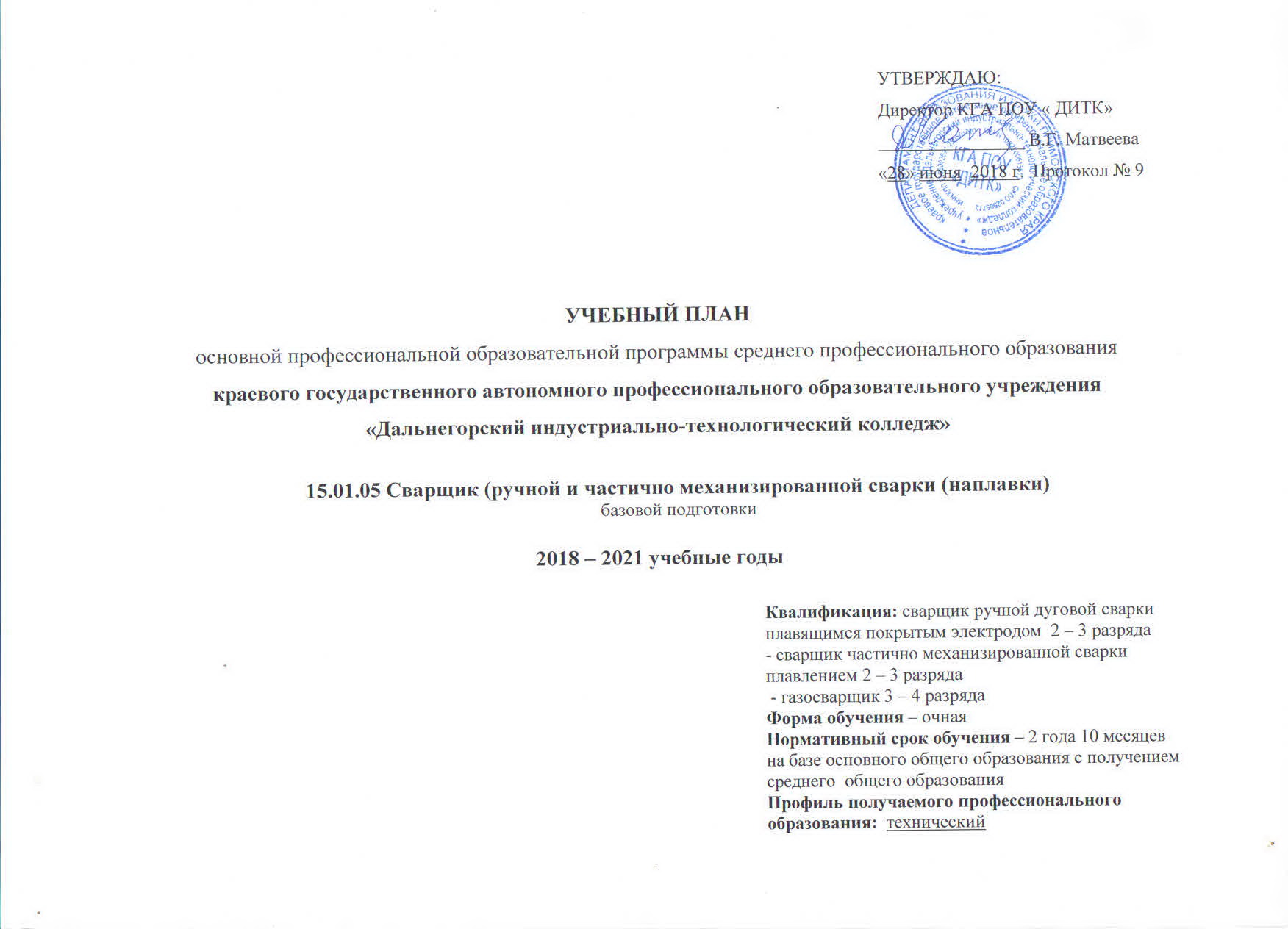 2. Сводные данные по бюджету времени (в неделях)  2018 – 2021 год15.01.05  Сварщик (ручной и частично механизированной сварки (наплавки)Квалификация - Сварщик ручной дуговой сварки плавящимся покрытым электродом - Сварщик частично механизированной сварки плавлением- ГазосварщикФорма обучения - очнаяНормативный срок обучения - 2 года 10  мес.На базе - основного общего образования с получением среднего общего образованияПрофиль общего образования - ТехническийКурсыОбучение по дисциплинам и междисциплинарным курсамУчебная практикаПроизводственная практикаПромежуточная аттестацияГосударственная итоговая аттестацияКаникулыВсего12345678I курс31631-1152II курс27572-1152III курс1971113243Всего7718214324147План учебного процесса  15.01.05  Сварщик (ручной и частично механизированной сварки (наплавки) 2018 – 2021 учебные годыПлан учебного процесса  15.01.05  Сварщик (ручной и частично механизированной сварки (наплавки) 2018 – 2021 учебные годыПлан учебного процесса  15.01.05  Сварщик (ручной и частично механизированной сварки (наплавки) 2018 – 2021 учебные годыПлан учебного процесса  15.01.05  Сварщик (ручной и частично механизированной сварки (наплавки) 2018 – 2021 учебные годыПлан учебного процесса  15.01.05  Сварщик (ручной и частично механизированной сварки (наплавки) 2018 – 2021 учебные годыПлан учебного процесса  15.01.05  Сварщик (ручной и частично механизированной сварки (наплавки) 2018 – 2021 учебные годыПлан учебного процесса  15.01.05  Сварщик (ручной и частично механизированной сварки (наплавки) 2018 – 2021 учебные годыПлан учебного процесса  15.01.05  Сварщик (ручной и частично механизированной сварки (наплавки) 2018 – 2021 учебные годыПлан учебного процесса  15.01.05  Сварщик (ручной и частично механизированной сварки (наплавки) 2018 – 2021 учебные годыПлан учебного процесса  15.01.05  Сварщик (ручной и частично механизированной сварки (наплавки) 2018 – 2021 учебные годыПлан учебного процесса  15.01.05  Сварщик (ручной и частично механизированной сварки (наплавки) 2018 – 2021 учебные годыПлан учебного процесса  15.01.05  Сварщик (ручной и частично механизированной сварки (наплавки) 2018 – 2021 учебные годыПлан учебного процесса  15.01.05  Сварщик (ручной и частично механизированной сварки (наплавки) 2018 – 2021 учебные годыПлан учебного процесса  15.01.05  Сварщик (ручной и частично механизированной сварки (наплавки) 2018 – 2021 учебные годыИндексНаименование циклов, дисциплин, профессиональных модулей, МДК, практикФормы промежуточной аттестацииУчебная нагрузка обучающихся (час.)Учебная нагрузка обучающихся (час.)Учебная нагрузка обучающихся (час.)Учебная нагрузка обучающихся (час.)Учебная нагрузка обучающихся (час.)Распределение обязательной (аудиторной) нагрузки по курсам и семестрам/триместрам (час. в семестр/триместр)Распределение обязательной (аудиторной) нагрузки по курсам и семестрам/триместрам (час. в семестр/триместр)Распределение обязательной (аудиторной) нагрузки по курсам и семестрам/триместрам (час. в семестр/триместр)Распределение обязательной (аудиторной) нагрузки по курсам и семестрам/триместрам (час. в семестр/триместр)Распределение обязательной (аудиторной) нагрузки по курсам и семестрам/триместрам (час. в семестр/триместр)Распределение обязательной (аудиторной) нагрузки по курсам и семестрам/триместрам (час. в семестр/триместр)ИндексНаименование циклов, дисциплин, профессиональных модулей, МДК, практикФормы промежуточной аттестацииМаксимальнаяСамостоятельная учебная работаВ т.ч. выполнение индивидуального проектаОбязательная аудиторнаяОбязательная аудиторнаяI курсI курс2 курс2 курс3 курс3 курсИндексНаименование циклов, дисциплин, профессиональных модулей, МДК, практикФормы промежуточной аттестацииМаксимальнаяСамостоятельная учебная работаВ т.ч. выполнение индивидуального проектаВсего занятий за весь период обученияВ т.ч. лаб. и практ. Занятий1 семестр    17 нед.2 семестр      20 нед.3 семестр    17 нед.4 семестр  15 нед.5 семестр     17 нед..6 семестр     9 нед.0.00Общеобразовательный цикл3/8/73091103920521027370440400355332155Общие УД179160016011917142162783162812278ОУД.01Русский язык-,-,-,Э1715720114422038302600ОУД.02Литература-,-,-,ДЗ2578620171442945673000ОУД.03Иностранный язык-,-,-,ДЗ25786201711715949441900ОУД.04Математика-,-,-,Э428143202852008759865300ОУД.05История-,-,-,-,-,ДЗ2578620171500030412278ОУД.06Физическая культура-,-,-,ДЗ25786201711712151594000ОУД.07Основы безопасности жизнедеятельности-,-,-,З108362072260007200ОУД.08Астрономия-,З56202036100360000УД по выбору из обязательных предметных областейУД по выбору из обязательных предметных областей1080363140717265154162847416677ОУД.09Обществознание (вкл. экономику и право)-,-,-,-,-,ДЗ257862017110200009477ОУД.10 Физика-,-,-,ДЗ/Э2709020180268115503400ОУД.11Химия-,-,-,ДЗ1715720114381723344000ОУД.12Биология-,З5620203670360000ОУД.13Информатика-,ДЗ/Э16254201085656520000ОУД.14География-,-,-,-,З108362072240000720ОУД.15Экология-,З56202036120360000Дополнительные УД 22076601444800001440ОУД.16Информационные технологии в профессиональной деятельности-,-,-,-,ДЗ108362072280000720ОУД.17Культура речи-,-,-,-,З 56202036100000360ОУД.18Психология делового общения-,-,-,-,З56202036100000360Обязательная часть учебных циклов  ППКРС  4/9/8692+324338462+216450242641407713025ОП.00Общепрофессиональный цикл0/0/8501164218+11922217204377450Профессиональные УД0/0/6326+61108+19218+422021720430450ОПД.01.Основы инженерной графикиЗ54+1018+336+7304300000ОПД.02.Основы  электротехники-,-,-,-,З56+1118+438+7320000450ОПД.03Основы материаловеденияЗ54+1018+336+7304300000ОПД.04Допуски и технические измеренияЗ54+1018+336+7304300000ОПД.05.Основы экономики З54+1018+336+7304300000ОПД.06Безопасность жизнедеятельности-,-,З54+1018+336+7300043000Дополнительные ПД (вариативная часть)Дополнительные ПД (вариативная часть)0/0/21143777200007700ОПД.07Основы финансовой грамотности-,-,-,З561838100003800ОПД.08Основы предпринимательской деятельности-,-,-,З581939100003900П.00Профессиональный  учебный цикл4/9/0366+149122+52244+ 9722870649708525ПМ.01Подготовительно-сварочные работы и контроль качества сварных швов после сваркиЭ(к)198641349470640000МДК.01.01Основы технологии сварки и сварочное оборудование-,Э5016342418160000МДК.01.02Технология производства сварных конструкций-,Э5016342418160000МДК .01.03Подготовительные и сборочные операции перед сваркой-,Э5016342418160000МДК .01.04Контроль качества сварных соединений-,Э4816322216160000УП.01Учебная практика-,ДЗ216ПП.01Производственная практика-,ДЗ108ПМ.02Ручная дуговая сварка (наплавка, резка) плавящимся покрытым электродомЭ(к)8330532800002825МДК 02.01Техника и технология ручной дуговой сварки (наплавки, резки) покрытыми электродами-,-,-,-,-,Э8330532800002825УП.02Учебная практика-,-,-,-,-,ДЗ1447272ПП.02Производственная практика-,-,-,-,-,ДЗ216216ПМ.04Частично механизированная сварка (наплавка) плавлением Эк852857380000570МДК.04.01Техника и технология частично механизированной сварки (наплавки) плавлением в защитном газе-,-,-,-,Э852857380000570УП.04Учебная практика-,-,-,-,-,ДЗ1083672ПП.04Производственная практика-,-,-,-,-,ДЗ180180ПМ.05Газовая сварка (наплавка) Эк0 +1490+520 + 97680097000МДК.05.01Техника и технология газовой сварки (наплавки) -,-,Э0+1490+5297680097000УП.05Учебная практика-,-,-,ДЗ18072108ПП.05Производственная практика-,-,-,ДЗ252252ФК.00Физическая культура-,-,-,-,ДЗ844242420000420Всего:7/17/154212144041761260612828612792612720Учебная практика и Производственная практика1404032472360108540ГИА.00Государственная итоговая аттестация3 нед.Защита выпускной квалификационной работыЗащита выпускной квалификационной работыКонсультации на учебную группу  100 часов в годГосударственная итоговая аттестация Выпускная практическая  квалификационная работа  Письменной экзаменационной работы  Консультации на учебную группу  100 часов в годГосударственная итоговая аттестация Выпускная практическая  квалификационная работа  Письменной экзаменационной работы  Консультации на учебную группу  100 часов в годГосударственная итоговая аттестация Выпускная практическая  квалификационная работа  Письменной экзаменационной работы  Консультации на учебную группу  100 часов в годГосударственная итоговая аттестация Выпускная практическая  квалификационная работа  Письменной экзаменационной работы  Консультации на учебную группу  100 часов в годГосударственная итоговая аттестация Выпускная практическая  квалификационная работа  Письменной экзаменационной работы  Всегодисциплин и МДКдисциплин и МДК612504540432504180Консультации на учебную группу  100 часов в годГосударственная итоговая аттестация Выпускная практическая  квалификационная работа  Письменной экзаменационной работы  Консультации на учебную группу  100 часов в годГосударственная итоговая аттестация Выпускная практическая  квалификационная работа  Письменной экзаменационной работы  Консультации на учебную группу  100 часов в годГосударственная итоговая аттестация Выпускная практическая  квалификационная работа  Письменной экзаменационной работы  Консультации на учебную группу  100 часов в годГосударственная итоговая аттестация Выпускная практическая  квалификационная работа  Письменной экзаменационной работы  Консультации на учебную группу  100 часов в годГосударственная итоговая аттестация Выпускная практическая  квалификационная работа  Письменной экзаменационной работы  Всегоучебной практикиучебной практики021672108108144Консультации на учебную группу  100 часов в годГосударственная итоговая аттестация Выпускная практическая  квалификационная работа  Письменной экзаменационной работы  Консультации на учебную группу  100 часов в годГосударственная итоговая аттестация Выпускная практическая  квалификационная работа  Письменной экзаменационной работы  Консультации на учебную группу  100 часов в годГосударственная итоговая аттестация Выпускная практическая  квалификационная работа  Письменной экзаменационной работы  Консультации на учебную группу  100 часов в годГосударственная итоговая аттестация Выпускная практическая  квалификационная работа  Письменной экзаменационной работы  Консультации на учебную группу  100 часов в годГосударственная итоговая аттестация Выпускная практическая  квалификационная работа  Письменной экзаменационной работы  Всегопроизводственной практикипроизводственной практики010802520396Консультации на учебную группу  100 часов в годГосударственная итоговая аттестация Выпускная практическая  квалификационная работа  Письменной экзаменационной работы  Консультации на учебную группу  100 часов в годГосударственная итоговая аттестация Выпускная практическая  квалификационная работа  Письменной экзаменационной работы  Консультации на учебную группу  100 часов в годГосударственная итоговая аттестация Выпускная практическая  квалификационная работа  Письменной экзаменационной работы  Консультации на учебную группу  100 часов в годГосударственная итоговая аттестация Выпускная практическая  квалификационная работа  Письменной экзаменационной работы  Консультации на учебную группу  100 часов в годГосударственная итоговая аттестация Выпускная практическая  квалификационная работа  Письменной экзаменационной работы  Всегоэкзаменов экзаменов 021211Консультации на учебную группу  100 часов в годГосударственная итоговая аттестация Выпускная практическая  квалификационная работа  Письменной экзаменационной работы  Консультации на учебную группу  100 часов в годГосударственная итоговая аттестация Выпускная практическая  квалификационная работа  Письменной экзаменационной работы  Консультации на учебную группу  100 часов в годГосударственная итоговая аттестация Выпускная практическая  квалификационная работа  Письменной экзаменационной работы  Консультации на учебную группу  100 часов в годГосударственная итоговая аттестация Выпускная практическая  квалификационная работа  Письменной экзаменационной работы  Консультации на учебную группу  100 часов в годГосударственная итоговая аттестация Выпускная практическая  квалификационная работа  Письменной экзаменационной работы  Всегодифференцированных зачетовдифференцированных зачетов030716Консультации на учебную группу  100 часов в годГосударственная итоговая аттестация Выпускная практическая  квалификационная работа  Письменной экзаменационной работы  Консультации на учебную группу  100 часов в годГосударственная итоговая аттестация Выпускная практическая  квалификационная работа  Письменной экзаменационной работы  Консультации на учебную группу  100 часов в годГосударственная итоговая аттестация Выпускная практическая  квалификационная работа  Письменной экзаменационной работы  Консультации на учебную группу  100 часов в годГосударственная итоговая аттестация Выпускная практическая  квалификационная работа  Письменной экзаменационной работы  Консультации на учебную группу  100 часов в годГосударственная итоговая аттестация Выпускная практическая  квалификационная работа  Письменной экзаменационной работы  Всегозачетовзачетов431340